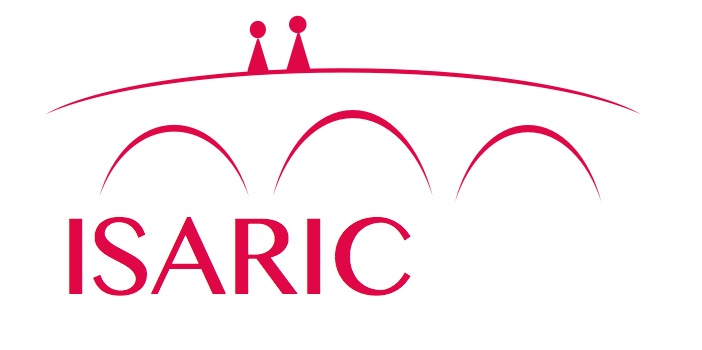 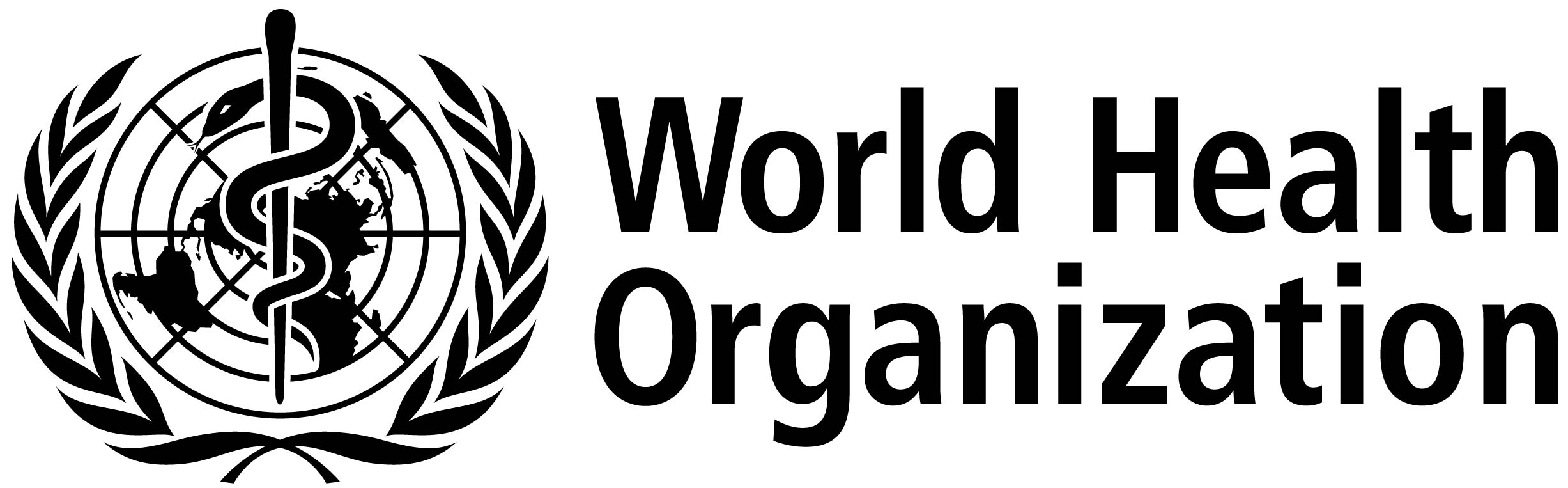 ISARIC/WHO Severe Acute Respiratory Infection Biological Sampling StudySUMMARY13th May 2013. Version 2.5.1Setting up research studies.The World Health Organisation supports the conduct of investigator-led clinical research in outbreaks of emerging infection. In order to facilitate this, the following two options are recommended for the use of this research protocol:Use these documents independently of, and with no obligations to, WHO. Studies using this protocol will be compatible with other studies around the world, enabling future collaboration on data analysis as needed.Use these documents in collaboration with WHO and ISARIC to ensure rapid set up and analysis. ISARIC can help to link investigators to laboratories currently working on relevant analyses, and access to a secure online database for clincal data collection; WHO can provide additional resources in low- and middle-income countries to enable data and sample collection.Tiers included in this protocol are:Tier 1 (Single biological sample) - Clinical samples will be collected on enrolment day (Day 1; ideally at initial presentation to a health care facility). Clinical information will be collected at enrolment and discharge.Tier 2 (Serial biological sampling) - Clinical samples and data will be collected on enrolment day (Day 1; ideally at initial presentation to a health care facility), and then alternate days for the first 2 weeks, then weekly until resolution of illness or discharge from hospital, and again at 3 and 6 months after enrollment.Tier 3C (Population pharmacokinetics of antimicrobial/immunomodulatory drugs)Table 2. Sampling pattern - In Patient RecruitmentR = recruitment samples. S = serial samples including pathogen samples; P = research pathogen samples only; C = convalescent samples (see Table 3). In the event that local resource limitations require sampling frequency to decrease, samples will be prioritised as shown (1=highest priority).Table 3. SamplesSerial samples.Serial samples.Serial samples.Serial samples.Serial samples.Serial samples.Serial samples.Serial samples.Serial samples.Serial samples.Serial samples.Serial samples.Serial samples.Serial samples.Serial samples.RecruitmentWeek 1Week 1Week 1Week 1Week 1Week 1Week 2Week 2Week 2Week 2Week 2Week 2Week 2Further samplesConvalescent samplesDay123456789101112131415Weekly until max 100 days3 months and 6 months after recruitment>40kgRSSSSSSC20 to 40kgRSSSSSSC10 to 20kgRSSSSSSC4 to 10kgRSSPSPSC>4kgRSSPSPSCSample priority12573864WeightSamples at recruitment (R)Serial samples (S)Convalescent samplesTotal Volumes of blood taken>40kg9mls EDTA blood3mls blood in serum(clotted) tube3mls blood in blood RNA tubeResearch pathogen samples3mls EDTA blood3mls blood in serum(clotted) tube3mls blood in blood RNA tubeUp to 3 additional 1ml samples in EDTA or fluoride oxalate tubes spread throughout dosing schedule for pharmacokinetic/pharmacodynamic studies.Research pathogen samples3mls EDTA blood3mls blood in serum(clotted) tube3mls blood in blood RNA tubeResearch pathogen samplesMaximum any day: 15mls (0.38mls/kg)Maximum any 4 weeks: 96mls (maximum 2.4mls/kg)20 to 40kg6mls EDTA blood3mls blood in serum(clotted) tube3mls blood in blood RNA tubeResearch pathogen samples1mls EDTA blood2mls blood in blood RNA tubeUp to 3 additional 0.5ml samples in EDTA or fluoride oxalate tubes spread throughout dosing schedule for pharmacokinetic/pharmacodynamic studies.Research pathogen samples1mls EDTA blood3mls blood in serum(clotted) tube2mls blood in blood RNA tubeResearch pathogen samplesMaximum any day: 12mls (0.6mls/kg)Maximum any 4 weeks: 42mls (maximum 2.1mls/kg)10 to 20kg2mls EDTA blood2mls blood in serum(clotted) tube2mls blood in blood RNA tubeResearch pathogen samples1mls EDTA blood1mls blood in blood RNA tubeUp to 3 additional 0.2ml samples in EDTA or fluoride oxalate tubes spread throughout dosing schedule for pharmacokinetic/pharmacodynamic studies.Research pathogen samples1mls EDTA blood1mls blood in serum(clotted) tube1mls blood in blood RNA tubeResearch pathogen samplesMaximum any day: 6mls (0.6mls/kg)Maximum any 4 weeks: 23.6mls (maximum 2.36mls/kg)<4 to 10kg1mls EDTA blood1mls blood in serum(clotted) tubemls blood in blood RNA tubeResearch pathogen samples1mls EDTA bloodUp to 3 additional 0.2ml samples in EDTA or fluoride oxalate tubes spread throughout dosing schedule for pharmacokinetic/pharmacodynamic studies.Research pathogen samples1mls EDTA blood1mls blood in serum(clotted) tubeResearch pathogen samplesMaximum any day: 2mls (0.5mls/kg)Maximum any 4 weeks: 9.4mls (maximum 2.35mls/kg)< 4kg0.5mls EDTA blood0.1mls blood in serum(clotted) tubemls blood in blood RNA tubeResearch pathogen samples0.2mls EDTA bloodUp to 3 additional 0.1ml samples in EDTA or fluoride oxalate tubes spread throughout dosing schedule for pharmacokinetic/pharmacodynamic studies.Research pathogen samples0.2mls EDTA blood0.2mls blood in serum(clotted) tubeResearch pathogen samplesMaximum any day: 0.8mls (~0.27mls/kg)Maximum any 4 weeks: 2.4mls (maximum 2.4mls/kg)Research pathogen samples (all patients)Pathogen samples taken solely for research purposes:In all patients: combined nose and throat swabIn all intubated patients: endotracheal aspiratealso where resources permit:Nasopharyngeal aspirate (NPA) OR (if NPA impossible) flocked nose and throat swabUrine (up to 10mls in sterile universal container, if available)Rectal swab or stool (up to 10mls in sterile universal container or stool specimen container, if available)samples/swabs from infected sites or sores.Pathogen samples taken solely for research purposes:In all patients: combined nose and throat swabIn all intubated patients: endotracheal aspiratealso where resources permit:Nasopharyngeal aspirate (NPA) OR (if NPA impossible) flocked nose and throat swabUrine (up to 10mls in sterile universal container, if available)Rectal swab or stool (up to 10mls in sterile universal container or stool specimen container, if available)samples/swabs from infected sites or sores.Pathogen samples taken solely for research purposes:In all patients: combined nose and throat swabIn all intubated patients: endotracheal aspiratealso where resources permit:Nasopharyngeal aspirate (NPA) OR (if NPA impossible) flocked nose and throat swabUrine (up to 10mls in sterile universal container, if available)Rectal swab or stool (up to 10mls in sterile universal container or stool specimen container, if available)samples/swabs from infected sites or sores.No patient will give more than 0.6mls/kg (>1% blood volume) on any one day, or more than 2.4mls/kg (approx 3% blood volume) in any four week period (MCRN recommendations).Clinician-requested pathogen samples (all patients)Where possible, we will obtain an aliquot of any residual and unwanted sample volume from specimens that have been sent by clinicians for pathogen detection, including those obtained before recruitment to the study: urine; stool; respiratory tract samples (NPA, ETA, BAL, sputum, ENT swabs); cerebrospinal fluid.Where possible, we will obtain an aliquot of any residual and unwanted sample volume from specimens that have been sent by clinicians for pathogen detection, including those obtained before recruitment to the study: urine; stool; respiratory tract samples (NPA, ETA, BAL, sputum, ENT swabs); cerebrospinal fluid.Where possible, we will obtain an aliquot of any residual and unwanted sample volume from specimens that have been sent by clinicians for pathogen detection, including those obtained before recruitment to the study: urine; stool; respiratory tract samples (NPA, ETA, BAL, sputum, ENT swabs); cerebrospinal fluid.